ПРАВИТЕЛЬСТВО РОССИЙСКОЙ ФЕДЕРАЦИИПОСТАНОВЛЕНИЕот 30 января 2013 г. N 66О ПРАВИЛАХНАПРАВЛЕНИЯ ИНФОРМАЦИИ О ТОРГАХ ПО ПРОДАЖЕ ЗАЛОЖЕННОГОНЕДВИЖИМОГО ИМУЩЕСТВА В ХОДЕ ИСПОЛНИТЕЛЬНОГО ПРОИЗВОДСТВАДЛЯ РАЗМЕЩЕНИЯ В ИНФОРМАЦИОННО-ТЕЛЕКОММУНИКАЦИОННОЙСЕТИ "ИНТЕРНЕТ"Правительство Российской Федерации постановляет:(преамбула в ред. Постановления Правительства РФ от 18.01.2017 N 25)1. Утвердить прилагаемые Правила направления информации о торгах по продаже заложенного недвижимого имущества в ходе исполнительного производства для размещения в информационно-телекоммуникационной сети "Интернет".(п. 1 в ред. Постановления Правительства РФ от 18.01.2017 N 25)2. Признать утратившим силу постановление Правительства Российской Федерации от 23 июня 2009 г. N 526 "О Правилах направления информации о публичных торгах по продаже в ходе исполнительного производства заложенного недвижимого имущества для размещения в сети Интернет" (Собрание законодательства Российской Федерации, 2009, N 26, ст. 3200).Председатель ПравительстваРоссийской ФедерацииД.МЕДВЕДЕВУтвержденыпостановлением ПравительстваРоссийской Федерацииот 30 января 2013 г. N 66ПРАВИЛАНАПРАВЛЕНИЯ ИНФОРМАЦИИ О ТОРГАХ ПО ПРОДАЖЕ ЗАЛОЖЕННОГОНЕДВИЖИМОГО ИМУЩЕСТВА В ХОДЕ ИСПОЛНИТЕЛЬНОГО ПРОИЗВОДСТВАДЛЯ РАЗМЕЩЕНИЯ В ИНФОРМАЦИОННО-ТЕЛЕКОММУНИКАЦИОННОЙСЕТИ "ИНТЕРНЕТ"1. Настоящие Правила устанавливают порядок направления информации о торгах по продаже заложенного недвижимого имущества в ходе исполнительного производства (далее - торги) для размещения в информационно-телекоммуникационной сети "Интернет".(п. 1 в ред. Постановления Правительства РФ от 18.01.2017 N 25)2. Информация о торгах направляется организатором торгов для ее размещения на официальном сайте Российской Федерации www.torgi.gov.ru в информационно-телекоммуникационной сети "Интернет" (далее - официальный сайт).3. Организатор торгов не позднее дня, следующего за днем опубликования извещения о предстоящих торгах в периодическом издании, являющемся официальным информационным органом органа исполнительной власти субъекта Российской Федерации, направляет информацию для размещения на официальном сайте, которая должна быть указана в извещении в соответствии со статьей 57 Федерального закона "Об ипотеке (залоге недвижимости)", а также информацию о наименовании и номере периодического издания, в котором организатором торгов опубликовано извещение о предстоящих торгах, и дате опубликования указанного извещения.(в ред. Постановления Правительства РФ от 18.01.2017 N 25)4. В случае внесения в извещение о предстоящих торгах изменений и их опубликования в установленном порядке информация об указанных изменениях направляется организатором торгов для размещения на официальном сайте в порядке, предусмотренном пунктом 3 настоящих Правил.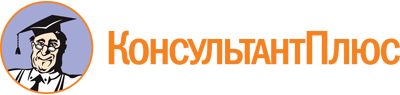 Постановление Правительства РФ от 30.01.2013 N 66
(ред. от 18.01.2017)
"О Правилах направления информации о торгах по продаже заложенного недвижимого имущества в ходе исполнительного производства для размещения в информационно-телекоммуникационной сети "Интернет"Документ предоставлен КонсультантПлюс

www.consultant.ru

Дата сохранения: 22.03.2021
 Список изменяющих документов(в ред. Постановления Правительства РФ от 18.01.2017 N 25)Список изменяющих документов(в ред. Постановления Правительства РФ от 18.01.2017 N 25)